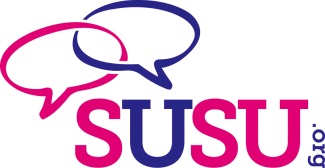 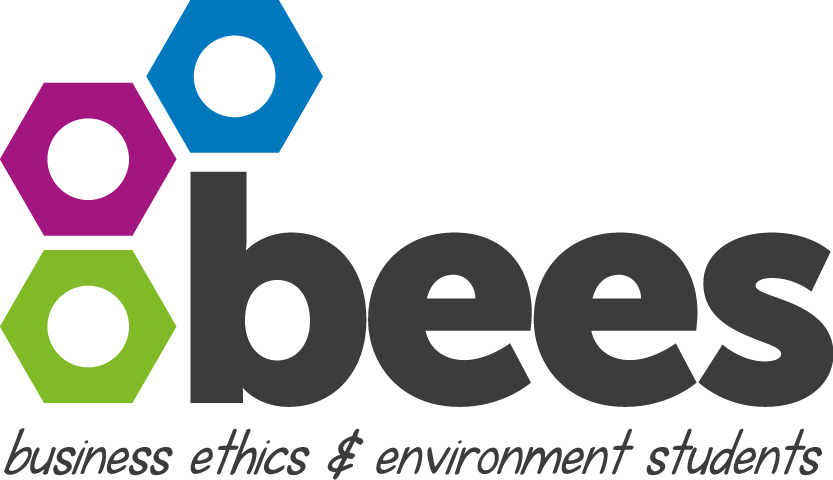 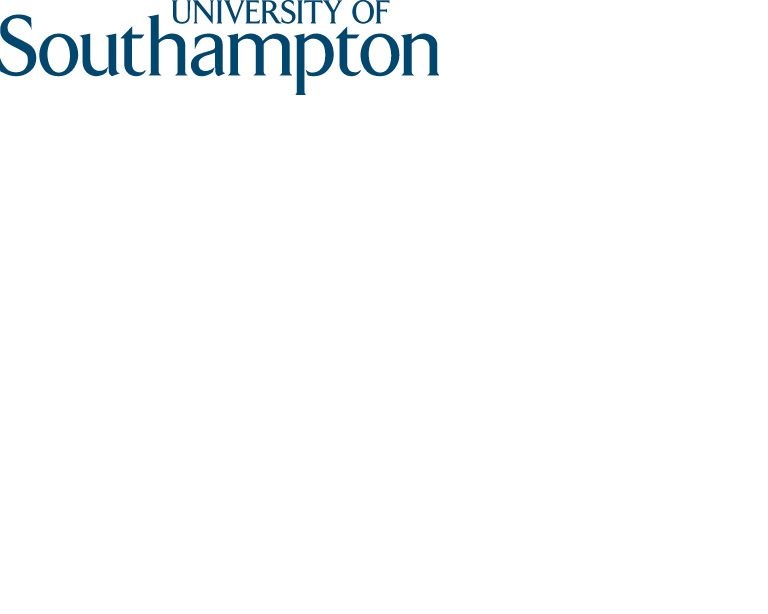 Application FormThank you for your interest in the BEES Internships.Please complete the form below and send it with your CV to bees@susu.orgThe deadline for applications is 11.59pm on 2 Nov.ApplicationApplicationWhich role are you applying for? Personal Details:Personal Details:NameStudent ID No.Contact NumberUniversity EmailAlternative EmailHome AddressHome AddressHome AddressHome AddressTerm Time AddressTerm Time AddressTerm Time AddressTerm Time AddressDegree Information:Degree Information:Faculty of StudyDegree TypeDegree TitleYear of GraduationPlacement Application:Placement Application:Placement Application:Placement Application:Outline why you wish to work for BEES, and within the specified roleOutline why you wish to work for BEES, and within the specified roleOutline why you wish to work for BEES, and within the specified roleOutline why you wish to work for BEES, and within the specified roleHow does your work experience and extra-curricular activities make you suited to the role?Please ensure that your answer covers the points in the person specification.How does your work experience and extra-curricular activities make you suited to the role?Please ensure that your answer covers the points in the person specification.How does your work experience and extra-curricular activities make you suited to the role?Please ensure that your answer covers the points in the person specification.How does your work experience and extra-curricular activities make you suited to the role?Please ensure that your answer covers the points in the person specification.References:References:References:References:Referee 1Referee 1Referee 2Referee 2Contact NameContact NameOrganisation and Job TitleOrganisation and Job TitleOrganisation and Job TitleOrganisation and Job TitleCapacity knownCapacity knownTelephoneTelephoneEmailEmailContact before Interview?Contact before Interview?Additional Information:Additional Information:Right to work in UKVisaDate availableInterviews:Interviews will be held on Thursday 6th November.  To help us with our planning, please list any times that day that you will not be available for interview.